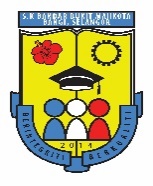 SK BANDAR BUKIT MAHKOTA
JLN BM 5/12, BDR BUKIT MAHKOTA,43000 KAJANG, SELANGOR.SK BANDAR BUKIT MAHKOTA
JLN BM 5/12, BDR BUKIT MAHKOTA,43000 KAJANG, SELANGOR.SK BANDAR BUKIT MAHKOTA
JLN BM 5/12, BDR BUKIT MAHKOTA,43000 KAJANG, SELANGOR.SK BANDAR BUKIT MAHKOTA
JLN BM 5/12, BDR BUKIT MAHKOTA,43000 KAJANG, SELANGOR.SK BANDAR BUKIT MAHKOTA
JLN BM 5/12, BDR BUKIT MAHKOTA,43000 KAJANG, SELANGOR.SK BANDAR BUKIT MAHKOTA
JLN BM 5/12, BDR BUKIT MAHKOTA,43000 KAJANG, SELANGOR.JADUAL PEPERIKSAAN TAHUN 6
UJIAN PERCUBAAN PERINGKAT SEKOLAH  2018JADUAL PEPERIKSAAN TAHUN 6
UJIAN PERCUBAAN PERINGKAT SEKOLAH  2018JADUAL PEPERIKSAAN TAHUN 6
UJIAN PERCUBAAN PERINGKAT SEKOLAH  2018JADUAL PEPERIKSAAN TAHUN 6
UJIAN PERCUBAAN PERINGKAT SEKOLAH  2018JADUAL PEPERIKSAAN TAHUN 6
UJIAN PERCUBAAN PERINGKAT SEKOLAH  2018JADUAL PEPERIKSAAN TAHUN 6
UJIAN PERCUBAAN PERINGKAT SEKOLAH  2018ISNIN
16.7.2018BAHASA MELAYU 
(PEMAHAMAN)
7.45-9.00 pagi
 (1 JAM 15 MINIT)BAHASA MELAYU (PENULISAN)
 9.10 - 10.25 pagi
 (1 JAM 15 MINIT)REHAT 
10.25 - 10.45MATEMATIK (KERTAS 1)
10.50 -11.50 pagi
(1 JAM )MATEMATIK (KERTAS 2)
 12.00 -1.00 ptg
(1 JAM)SELASA
17.7.2018BAHASA INGGERIS
 (PEMAHAMAN)
7.45-9.00 pagi
 (1 JAM 15 MINIT)BAHASA INGGERIS (PENULISAN)
 9.10 - 10.25 pagi
 (1 JAM 15 MINIT)REHAT 
10.25 - 10.45SAINS (KERTAS 1)
10.50 -11.50 pagi
(1 JAM )SAINS (KERTAS 2)
  12.00 -1.00 ptg
(1 JAM)UJIAN PERCUBAAN DAERAH HULU LANGAT (JULAI)  2018UJIAN PERCUBAAN DAERAH HULU LANGAT (JULAI)  2018UJIAN PERCUBAAN DAERAH HULU LANGAT (JULAI)  2018UJIAN PERCUBAAN DAERAH HULU LANGAT (JULAI)  2018UJIAN PERCUBAAN DAERAH HULU LANGAT (JULAI)  2018UJIAN PERCUBAAN DAERAH HULU LANGAT (JULAI)  2018SELASA
24.7.2018BAHASA MELAYU (PEMAHAMAN)
8.00 - 9.15 pagi
 (1 JAM 15 MINIT)BAHASA MELAYU (PEMAHAMAN)
8.00 - 9.15 pagi
 (1 JAM 15 MINIT)REHAT 
10.20 - 10.40BAHASA MELAYU (PENULISAN)
 11.00 - 12.15 tghr
 (1 JAM 15 MINIT)BAHASA MELAYU (PENULISAN)
 11.00 - 12.15 tghr
 (1 JAM 15 MINIT)RABU
25.7.2018BAHASA INGGERIS (PEMAHAMAN)
8.00 - 9.15 pagi
 (1 JAM 15 MINIT)BAHASA INGGERIS (PEMAHAMAN)
8.00 - 9.15 pagi
 (1 JAM 15 MINIT)REHAT 
10.20 - 10.40BAHASA INGGERIS (PENULISAN)
  11.00 - 12.15 tghr
 (1 JAM 15 MINIT)BAHASA INGGERIS (PENULISAN)
  11.00 - 12.15 tghr
 (1 JAM 15 MINIT)KHAMIS
26.7.2018MATEMATIK (KERTAS 1)
8.00 - 9.00 pagi
(1 JAM )MATEMATIK (KERTAS 1)
8.00 - 9.00 pagi
(1 JAM )REHAT 
10.20 - 10.40MATEMATIK (KERTAS 2)
 11.00 - 12.00 tghr
(1 JAM)MATEMATIK (KERTAS 2)
 11.00 - 12.00 tghr
(1 JAM)JUMAAT
27.7.2018SAINS (KERTAS 1)
8.00 - 9.00 pagi
(1 JAM )SAINS (KERTAS 1)
8.00 - 9.00 pagi
(1 JAM )REHAT 
10.20 - 10.40SAINS (KERTAS 2)
 11.00 - 12.00 tghr
(1 JAM)SAINS (KERTAS 2)
 11.00 - 12.00 tghr
(1 JAM) UJIAN PERCUBAAN  NEGERI SELANGOR (OGOS)  2018 UJIAN PERCUBAAN  NEGERI SELANGOR (OGOS)  2018 UJIAN PERCUBAAN  NEGERI SELANGOR (OGOS)  2018 UJIAN PERCUBAAN  NEGERI SELANGOR (OGOS)  2018 UJIAN PERCUBAAN  NEGERI SELANGOR (OGOS)  2018 UJIAN PERCUBAAN  NEGERI SELANGOR (OGOS)  2018ISNIN
6.8.2018BAHASA MELAYU (PEMAHAMAN)
8.00 - 9.15 pagi
 (1 JAM 15 MINIT)BAHASA MELAYU (PEMAHAMAN)
8.00 - 9.15 pagi
 (1 JAM 15 MINIT)REHAT 
10.20 - 10.40BAHASA MELAYU (PENULISAN)
 11.00 - 12.15 tghr
 (1 JAM 15 MINIT)BAHASA MELAYU (PENULISAN)
 11.00 - 12.15 tghr
 (1 JAM 15 MINIT)SELASA
7.8.2018BAHASA INGGERIS (PEMAHAMAN)
8.00 - 9.15 pagi
 (1 JAM 15 MINIT)BAHASA INGGERIS (PEMAHAMAN)
8.00 - 9.15 pagi
 (1 JAM 15 MINIT)REHAT 
10.20 - 10.40BAHASA INGGERIS (PENULISAN)
  11.00 - 12.15 tghr
 (1 JAM 15 MINIT)BAHASA INGGERIS (PENULISAN)
  11.00 - 12.15 tghr
 (1 JAM 15 MINIT)RABU
8.8.2018MATEMATIK (KERTAS 1)
8.00 - 9.00 pagi
(1 JAM )MATEMATIK (KERTAS 1)
8.00 - 9.00 pagi
(1 JAM )REHAT 
10.20 - 10.40MATEMATIK (KERTAS 2)
 11.00 - 12.00 tghr
(1 JAM)MATEMATIK (KERTAS 2)
 11.00 - 12.00 tghr
(1 JAM)KHAMIS
9.8.2018SAINS (KERTAS 1)
8.00 - 9.00 pagi
(1 JAM )SAINS (KERTAS 1)
8.00 - 9.00 pagi
(1 JAM )REHAT 
10.20 - 10.40SAINS (KERTAS 2)
 11.00 - 12.00 tghr
(1 JAM)SAINS (KERTAS 2)
 11.00 - 12.00 tghr
(1 JAM)